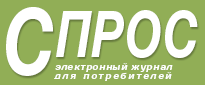 Хэви метал — речь не о рок-музыке, а о тесте семечекТЕСТ ЖАРЕНЫХ СЕМЕЧЕККазалось бы, что может быть милее и безобиднее старой доброй традиции грызть семечки. Конечно, далеко не все одобряют это занятие с точки зрения эстетики и этикета, но отрицать пользу семечек для здоровья вряд ли кто осмелится. Однако наши исследования показали – в семенах подсолнечника таится скрытая угроза, о существовании которой многие потребители даже не подозревают. Называется она «кадмий». 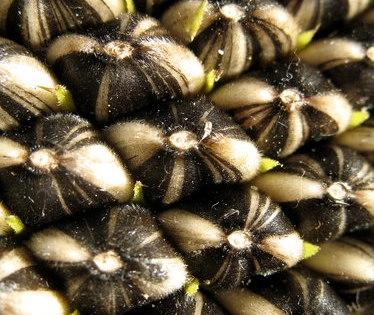 «СПРОС» и Российский институт потребительских испытаний проводили тесты семечек в 2007 и 2010 гг. И оба раза результаты оказались шокирующими. В подавляющем большинстве образцов было обнаружено существенное превышение нормы по содержанию кадмия. Она составляет 0,1 мг/кг согласно Техническому регламенту Таможенного союза 021/2011 «О безопасности пищевой продукции».Кадмий – один из самых токсичных тяжелых металлов, который годами накапливается в организме, а выводится довольно медленно – десятки лет. Другая его неприятная особенность в том, что он, являясь антагонистом железа и кальция, замещает эти элементы. И если в организме их недостаточно, то кадмий благополучно займет «вакантное» место.В тесте приняли участие 13 образцов. Это торговые марки:BILLA, Бабкины семечки, Кубанские семечки, КУКУСИКИ, От Мартина, Селяночка,от Атамана, Степановна, Ciko, Fine Life, ВкусВилл, Зеленый попугай и семечки от ООО «ТД-холдинг», изготовленные для сети «МАГНИТ».Почти все испытуемые превысили норму по содержанию кадмия, то есть оказались опасными. По границе прошел только образец Степановна (100% от допустимого уровня), зато остальные участники теста дружно ее перешагнули. И если в семечках BILLA количество токсичного металла составило 120% от предельно допустимого уровня, то в продукции торговых марок Ciko и ВкусВилл 220 % и 240% соответственно! Вот вам и полезный продукт!В связи с этим возникает масса недоуменных вопросов. Уже в который раз проверка семян подсолнечника выявляет в них повышенные дозы кадмия. Хочется узнать: куда смотрят государственные органы во главе с Роспотребнадзором, призванные заботиться о здоровье потребителей? Почему опасная ситуация с семечками не меняется год от года? Проводятся ли регулярные проверки этой продукции на предмет содержания в ней кадмия и знают ли покупатели о проблеме?Новинкой нынешнего теста стала проверка семечек на содержание сорной и масличной примесей. Масличная примесь – это семена подсолнечника, изъеденные вредителями, битые, давленые, поврежденные в результате сушки или поражения болезнями (загнившие, заплесневевшие), недозрелые, проросшие, захваченные морозом (щуплые белесоватого цвета), с непрочной лузгой, поврежденные растительноядными клопами (семена с темными пятнами на ядре различной величины и интенсивности). Однако из-за отсутствия ГОСТа на жареные семечки делать вывод о содержании масличной примеси в них некорректно, ведь во время обжаривания они могут лопаться и обрушаться (такой термин используется в нормативных документах). ВЫВОДЫ ТЕСТАОдин участник теста – семечки Степановна – формально вписался в норму Технического регламента Таможенного союза 021/2011по содержанию токсичного элемента кадмия, но на предельно допустимом уровне 100%. По мнению специалистов РИПИ этот образец опасен.12 из 13 участников теста превысили норму по содержанию кадмия и оказались опасными для здоровья потребителей. Больше всего токсичного металла обнаружили в семечках Ciko и ВкусВилл: 220 % и 240% от допустимого уровня, соответственно.По содержанию сорной примеси все семечки уложились в норму для семян, поступающих на обработку. Самой чистой оказалась исследованная продукция торговых марок ВкусВилл, Зеленый попугай, КУКУСИКИ, От Мартина,ООО "ТД-холдинг", BILLA и Fine Life. Больше всего сорной примеси обнаружено в образце от Атамана. В нем же зафиксировано и максимальное содержание масличной примеси. Меньше всего масличной примеси в образцах: Бабкины семечки, От Мартина, BILLA, Селяночка.Замечания по маркировке получили три образца: Бабкины семечки, От Мартина и Ciko.Все подробности теста на сайте журнала «СПРОС» в материале «Сплошной хэви метал».Алисова Татьяна,пресс-секретарь журнала «СПРОС»+7 (499) 165-56-71+7 (910) 471-99-90spros@spros-online.ru